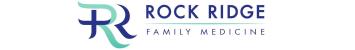 Evaluation and Treatment Consent FormFor MinorsPatient Name: _________________________I, _____________________, Authorize Rock Ridge Family Medication to evaluate and treat the above said minor.Person able to accompany patient are ________________________. Authorization is good from: _____________ to ______________. Parent Signature: _______________________________Date: ________________________________